  PROGRAMME           Monday July 18, 2011 to Saturday July 23, 2011DAY/DATETIMESUBJECTMODEFacultyREMARKSMonday18 July1030-11151115-11201120-11301130-11451145-12001200-12151215-1415Registration of ParticipantsRecitation from the Holy QuranBrief Introduction by Dean-EDIInaugural Address by Rector NSPPIntroduction by ParticipantsTea Break	Policy Development - I Case: Margalla Towers Mr. Ejaz QureshiRapporteur : Ms. Amina HassanTuesday19 July0930-11301130-11451145-1400Driving Economic Development-I :Managing Growth for Macroeconomic Stability Tea-BreakDriving Economic Development-II: Economic Strategies for Financial Sustainability and Poverty ReductionDr. Nadeem Ul HaqueDr. Kaiser BengaliRapporteur : Ms. Tayyeba Kayani Wednesday20 July0930-1415Policy Development – IIStrategy Formulation Dr. Musadik MalikRapporteur : Ms. Naureen AhsanThursday21 July0930-11301130-11451145-1400Case Study I – HubcoDiscussion & Consideration in SyndicatesTea-BreakPresentations by SyndicatesMr. Tariq SultanRapporteur : Ms. Sijal Tauseef KhanFriday22 July0930-11301130-11451145-1400Leadership and Governance: Experience and Imperatives for Future Bureaucratic Leadership and Public Service  Delivery The Corporate Leadership: Theory & PracticeThe Private sector– Its role in Economic Development of PakistanTea-BreakPolicy Development - IVCase:  Circular Debt  and Power Sector ReformsMr. Parvez MasudMr. Rizwan Khan & Ms. Iffat Moosa KhanMr. Saquib H. SheraziDr. Ishrat Hussain & Mr. Shahid SattarRapporteur : Ms. Naureen Ahsan Saturday23 July 0930-11301130-11451145-14001400-1445Case Study II – Pakistan RailwaysDiscussion & Consideration in SyndicatesTea-BreakPresentations by SyndicatesCertificate Award CeremonyMr. Shahid Hassan RajaRapporteur : Ms. Amina Hassan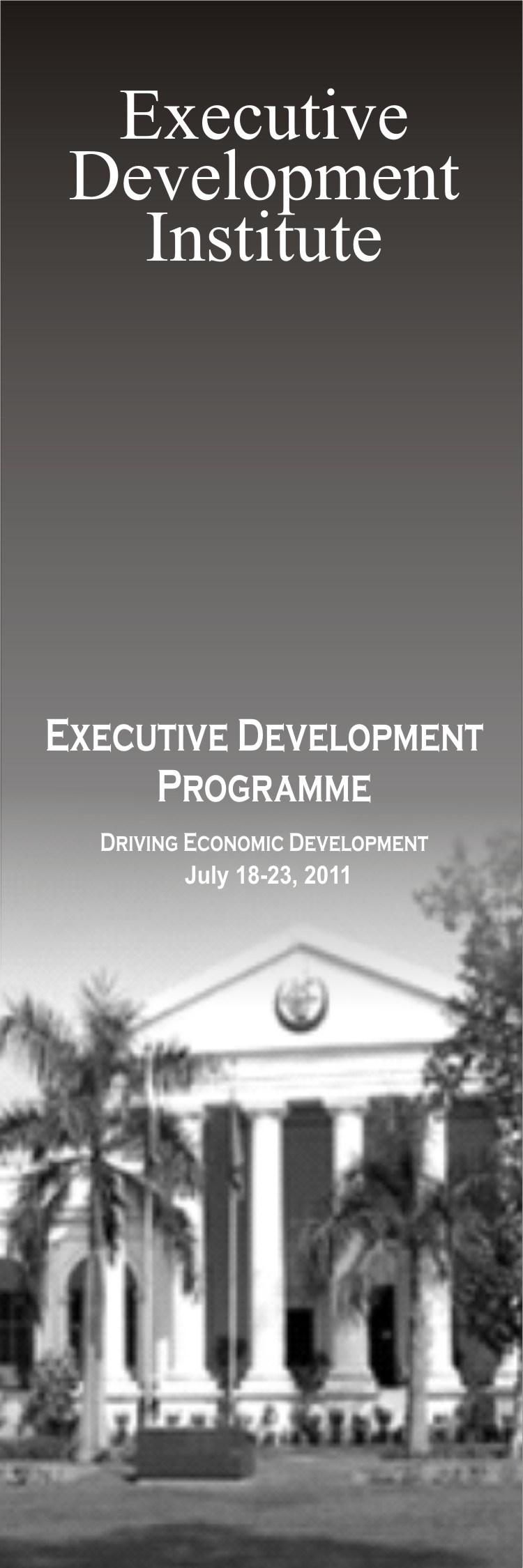 